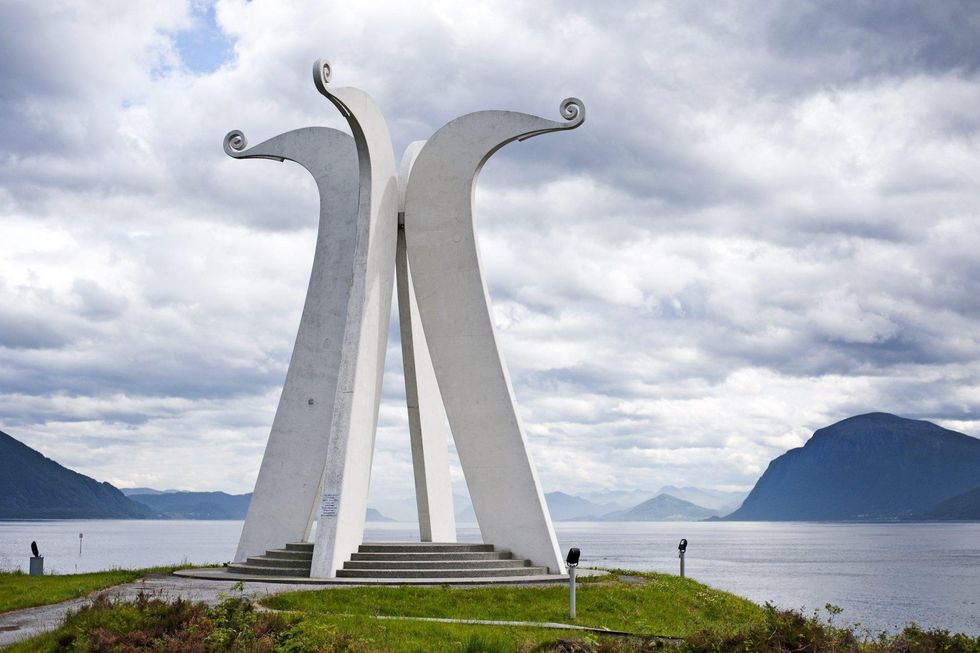 Kreftsjukepleiari Hareid kommune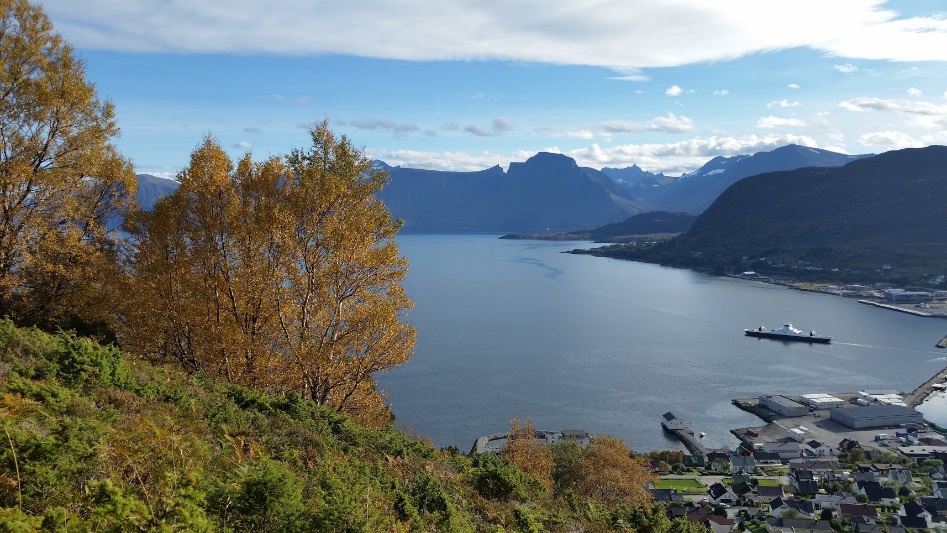 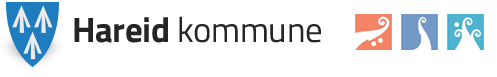 Kreftkoordinator og kreftsjukepleiarKreftkoordinator er eit lav terskel tilbod der du kan ta direkte kontakt dersom du eller nokon du kjenner har fått ei kreftdiagnose.Kva er ein kreftsjukepleiar?Er til hjelp for å koordinere og tilrettelegge kvardagen for  kreftsjuke og pårørande på best mulig måte. Gi råd og veiledning rundt diagnose, behandling, rehabilitering og omsorg ved livets slutt.Kan samordne tilbod og tenester rundt kreftpasientar i kommunenKan bidra til gode rutinar og system for kreftomsorg i kommunenKreftsjukepleiaren sine oppgåver kan vere:Gi råd, veiledning og informasjon.Være ein ressursperson for deg som kreftramma og dine pårørande. Kartlegge behov og følgje opp symptomlindrande behandlingSamtalepartnarHa oversikt over tilbod internt i kommunen og utanfor kommunen som kan vere aktuelt for degSikre oppfølging av barn og unge som pårørande.Være eit bindeledd mellom deg og fastlegar, heimesjukepleie, omsorgssenter/ØH-plass, palliativt team, sjukehus, fysioterapeut, ergoterapeut, helsestasjon, skule, kreftforeining mm. Jobbe tverrfagleg og tverrsektorielt, gi råd og rettleiing til relevante instansar og samarbeidspartnar	Å få kreft og leve med ein kreftsjukdom kan vere vanskeleg både for den som er sjuk og for dei pårørande. Kreftsjukepleiar er tilgjengeleg både for den kreftramma og pårørande. Ein kan ta direkte kontakt med kreftsjukepleiar, utan å ha andre kommunale tenester. Kreftsjukepleiar er å treffe i Heimetenesta sine lokale, men tek gjerne heimebesøk.Sjå meir på www.kreftforeningen.no. Ta gjerne kontakt! Kreftsjukepleiar 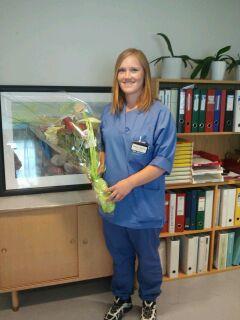 Hanne Marte Grimstad SukkaTlf.: 915 66 735 hanne.marte.sukka@hareid.kommune.no  Kreftsjukepleiar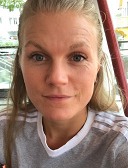 Monica Andreassen Lynge Tlf. : 91 56 67 35 monica.andreassen.lynge@hareid.kommune.no Trefftid er onsdagar 0830-1500, men prøver også å svare på henvendelsar elles i veka.               Heimesjukepleien Tlf.: 91566732 (svarer heile døgnet). 